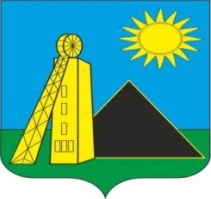 		                    РОССИЙСКАЯ ФЕДЕРАЦИЯРОСТОВСКАЯ  ОБЛАСТЬКРАСНОСУЛИНСКИЙ РАЙОНАДМИНИСТРАЦИЯ УГЛЕРОДОВСКОГО ГОРОДСКОГО ПОСЕЛЕНИЯ
ПОСТАНОВЛЕНИЕот 01.03.2021  24п. Углеродовский   Об утверждении ведомственного стандарта внутреннего муниципального финансового контроля «Правила составления отчетности о результатах контрольной деятельности»В соответствии с пунктом 3 статьи 2692 Бюджетного кодекса Российской Федерации, постановлением Правительства Российской Федерации от 16.09.2020 № 1478 «Об утверждении федерального стандарта внутреннего государственного (муниципального) финансового контроля «Правила составления отчетности о результатах контрольной деятельности» и приказом Министерства финансов Ростовской области от 30.12.2020 № 278 «Об утверждении ведомственного стандарта внутреннего государственного финансового контроля «Правила составления отчетности о результатах контрольной деятельности», Администрация Углеродовского городского поселения, ПОСТАНОВЛЯЕТ:1. Утвердить ведомственный стандарт внутреннего муниципального финансового контроля «Правила составления отчетности о результатах контрольной деятельности» согласно приложению.2. Настоящее постановление вступает в силу со дня его подписания.3. Контроль за исполнением настоящего постановления оставляю за собой.Глава Администрации Углеродовского городского поселения                                       С.Г.ИльяевПриложение                                                 к постановлению Администрации                    Углеродовского городского поселения                          от 01.03.2021 № 24ВЕДОМСТВЕННЫЙ СТАНДАРТвнутреннего муниципального финансового контроля «Правила составления отчетности о результатах контрольной деятельности»1. Ведомственный стандарт внутреннего муниципального финансового контроля «Правила составления отчетности о результатах контрольной деятельности» (далее - стандарт) разработан в целях обеспечения осуществления полномочий по внутреннему муниципальному финансовому контролю в случаях, предусмотренных федеральным стандартом внутреннего государственного (муниципального) финансового контроля «Правила составления отчетности о результатах контрольной деятельности», утвержденным постановлением Правительства Российской Федерации от 16.09.2020 № 1478 «Об утверждении федерального стандарта внутреннего государственного (муниципального) финансового контроля «Правила составления отчетности о результатах контрольной деятельности» (далее - Федеральный стандарт).2. Администрация Углеродовского городского поселения Красносулинского района (далее – Администрация Углеродовского городского поселения) осуществляет составление отчетности о результатах контрольной деятельности в соответствии с Федеральным стандартом с учетом положений настоящего стандарта.3. В соответствии с пунктом 9 Федерального стандарта дополнительно к информации, указанной в пункте 8 Федерального стандарта, при составлении отчета о результатах контрольной деятельности в пояснительную записку включается следующая информация:о количестве проведенных контрольных мероприятий; о суммах нарушений, выявленных при осуществлении внутреннего муниципального финансового контроля;об основных (типичных) нарушениях, выявленных за отчетный период;о принятых мерах по результатам осуществления внутреннего муниципального финансового контроля;о начисленных штрафах в количественном и денежном выражении;иная информация, оказывающая существенное влияние на осуществление внутреннего муниципального финансового контроля.4. В соответствии с пунктом 11 Федерального стандарта отчет подлежит размещению на официальном сайте Администрации Углеродовского городского поселения не позднее 1 апреля года, следующего за отчетным.